ПРОЕКТ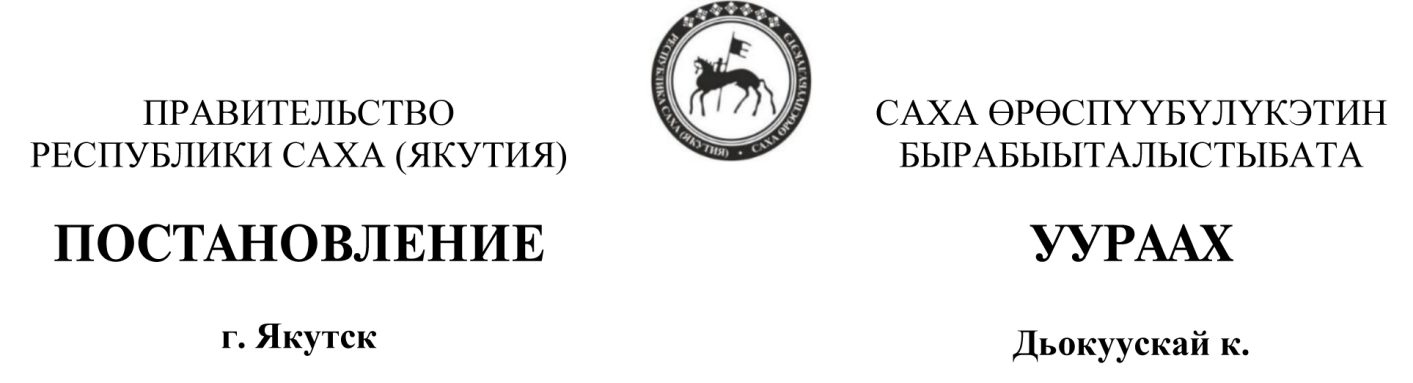 от                             2024 г. №            -ОБ УТВЕРЖДЕНИИ МЕТОДИКИ РАСПРЕДЕЛЕНИЯ И ПРАВИЛ ПРЕДОСТАВЛЕНИЯ ИНЫХ МЕЖБЮДЖЕТНЫХ ТРАНСФЕРТОВ ИЗ ГОСУДАРСТВЕННОГО БЮДЖЕТА РЕСПУБЛИКИ САХА (ЯКУТИЯ) МЕСТНЫМ БЮДЖЕТАМ ВОЗМЕЩЕНИЕ ЧАСТИ ПЛАНИРУЕМЫХ ИЛИ ПОНЕСЕННЫХ ЗАТРАТ, СВЯЗАННЫХ СО СТРОИТЕЛЬСТВОМ, РЕКОНСТРУКЦИЕЙ И КАПИТАЛЬНЫМ РЕМОНТОМ МУНИЦИПАЛЬНЫХ ПРИЮТОВ ДЛЯ ЖИВОТНЫХ БЕЗ ВЛАДЕЛЬЦЕВВ соответствии со статьей 139.1 Бюджетного кодекса Российской Федерации, статьей 32 Закона Республики Саха (Якутия) от 5 февраля 2014 г. 1280-З № 111-V «О бюджетном устройстве и бюджетном процессе в Республике Саха (Якутия)», в целях реализации мероприятий государственной программы Республики Саха (Якутия) «Развитие сельского хозяйства и регулирование рынков сельскохозяйственной продукции, сырья и продовольствия», утвержденная постановлением Правительства Республики Саха (Якутия) от 18.07.2022 № 447, Правительство Республики Саха (Якутия) п о с т а н о в л я е т: Утвердить методику распределения и правила предоставления иных межбюджетных трансфертов из государственного бюджета Республики Саха (Якутия) местным бюджетам возмещение части планируемых и понесенных затрат, связанных со строительством, реконструкцией и капитальным ремонтом муниципальных приютов для животных без владельцев согласно приложению, к настоящему постановлению.Контроль исполнения настоящего постановления возложить на заместителя Председателя Правительства Республики Саха (Якутия) Местникова С.В.3. Опубликовать настоящее постановление в официальных средствах массовой информации.Председатель Правительства Республики Саха (Якутия) 	                                                         К.Е. БЫЧКОВ		             	УтвержденыПостановлением ПравительстваРеспублики Саха (Якутия)_______________2024 г.МЕТОДИКА РАСПРЕДЕЛЕНИЯ И ПРАВИЛ ПРЕДОСТАВЛЕНИЯ ИНЫХ МЕЖБЮДЖЕТНЫХ ТРАНСФЕРТОВ ИЗ ГОСУДАРСТВЕННОГО БЮДЖЕТА РЕСПУБЛИКИ САХА (ЯКУТИЯ) МЕСТНЫМ БЮДЖЕТАМ ВОЗМЕЩЕНИЕ ЧАСТИ ПЛАНИРУЕМЫХ ИЛИ ПОНЕСЕННЫХ ЗАТРАТ, СВЯЗАННЫХ СО СТРОИТЕЛЬСТВОМ, РЕКОНСТРУКЦИЕЙ И КАПИТАЛЬНЫМ РЕМОНТОМ МУНИЦИПАЛЬНЫХ ПРИЮТОВ ДЛЯ ЖИВОТНЫХ БЕЗ ВЛАДЕЛЬЦЕВОбщие положения.Настоящая Методика разработана в соответствии со статьей 139.1 Бюджетного кодекса Российской Федерации, статьей 32 Закона Республики Саха (Якутия) от 05.02.2014 г. 1280-З № 111-V «О бюджетном устройстве и бюджетном процессе в Республике Саха (Якутия)», в целях реализации мероприятий государственной программы Республики Саха (Якутия) «Развитие сельского хозяйства и регулирование рынков сельскохозяйственной продукции, сырья и продовольствия», утвержденная постановлением Правительства Республики Саха (Якутия) от 18.07.2022 № 447, регламентирует предоставление иных межбюджетных трансфертов местным бюджетам Республики Саха (Якутия) возмещение части планируемых и понесенных затрат, связанных со строительством, реконструкцией и капитальным ремонтом муниципальных приютов для животных без владельцев (далее - иные межбюджетные трансферты).В настоящей Методике используются следующие понятия:- муниципальное образование – городское или сельское поселение, муниципальный район, городской округ;- муниципальные приюты – приюты для животных без владельцев, находящиеся в муниципальной собственности, осуществляющие организацию мероприятий согласно статье 18 Федерального закона от 27.12.2018 № 498-ФЗ «Об ответственном обращении с животными и о внесении изменений в отдельные законодательные акты Российской Федерации» (далее – Федеральный закон) при осуществлении деятельности по обращению с животными без владельцев;- строительство – создание зданий, строений, сооружений (в том числе на месте сносимых объектов капитального строительства);- капитальный ремонт объектов капитального строительства (за исключением линейных объектов) - замена и (или) восстановление строительных конструкций объектов капитального строительства или элементов таких конструкций, за исключением несущих строительных конструкций, замена и (или) восстановление систем инженерно-технического обеспечения и сетей инженерно-технического обеспечения объектов капитального строительства или их элементов, а также замена отдельных элементов несущих строительных конструкций на аналогичные или иные улучшающие показатели таких конструкций элементы и (или) восстановление указанных элементов;- реконструкция – это изменение параметров объекта капитального строительства, его частей (высоты, количества этажей, площади, объема), в том числе надстройка, перестройка, расширение объекта капитального строительства, а также замена и (или) восстановление несущих строительных конструкций объекта капитального строительства, за исключением замены отдельных элементов таких конструкций на аналогичные или иные улучшающие показатели таких конструкций элементы и (или) восстановления указанных элементов;планируемые затраты - расходы муниципального образования, которые планируются на строительство, реконструкцию и капитальный ремонт муниципальных приютов для животных без владельцев, подтвержденные документами согласно пункта 2.2.1. настоящего Порядка.понесенные затраты – произведенные расходы муниципального образования, связанные со строительством, реконструкцией и капитальным ремонтом муниципальных приютов для животных без владельцев, подтвержденные документами согласно пункта 2.2.2 настоящего Порядка.1.3. Общий объем иных межбюджетных трансфертов утверждается законом Республики Саха (Якутия) о государственном бюджете на очередной финансовый год и плановый период.1.4. Главным распорядителем иных межбюджетных трансфертов является Департамент ветеринарии Республики Саха (Якутия) (далее - Департамент).1.5. Иные межбюджетные трансферты предоставляются бюджетам муниципальных образований Республики Саха (Якутия) единовременно для частичного покрытия планируемых и понесенных затрат, связанных со строительством, реконструкцией и капитальным ремонтом муниципальных приютов для животных без владельцев.Предоставление иных межбюджетных трансфертов осуществляется в пределах бюджетных ассигнований, предусмотренных законом Республики Саха (Якутия) о государственном бюджете на очередной финансовый год и плановый период на основании распоряжения Правительства Республики Саха (Якутия), принятого по итогам рассмотрения заявок муниципальных образований из государственной программы Республики Саха (Якутия) «Развитие сельского хозяйства и регулирование рынков сельскохозяйственной продукции, сырья и продовольствия» утвержденной постановлением Правительства Республики Саха (Якутия) от 18.07.2022 № 447.Распределение объема предусмотренных иных межбюджетных трансфертов на очередной финансовый год и плановый период утверждается до 15 февраля очередного финансового года распоряжением Правительства Республики Саха (Якутия) на основании решения Комиссии, порядок работы и состав которой утверждается приказом Департамента (далее – Комиссия), либо в течение 30 календарных дней со дня получения заявки от муниципального образования на текущий финансовый год и плановый период.Порядок отбора, методика и условия предоставления иных межбюджетных трансфертов.Иные межбюджетные трансферты предоставляются бюджетам муниципальных образований на реализацию мероприятий, прошедшим отбор, в соответствии с пунктом 2.2.5. настоящего Порядка.Департаментом публикуется на официальном сайте в информационно-телекоммуникационной сети Интернет объявление о проведении отбора получателей межбюджетных трансфертов из государственного бюджета Республики Саха (Якутия) местным бюджетам для возмещения части планируемых или понесенных затрат, связанных со строительством, реконструкцией и капитальным ремонтом муниципальных приютов для животных без владельцев.Извещение о начале приема заявок размещается на официальном сайте Департамента не позднее 5 рабочих дней до начала приема заявок.2.2.	Иные межбюджетные трансферты на возмещение части планируемых или понесенных затрат, связанных со строительством, реконструкцией и капитальным ремонтом муниципальных приютов для животных без владельцев осуществляются по следующим требованиям:2.2.1. Обязательными условиями предоставления иных межбюджетных трансфертов на возмещение части планируемых затрат на строительство, реконструкцию и капитальный ремонт муниципальных приютов для животных без владельцев являются:2.2.1.1. Наличие нормативного правового акта муниципального образования, устанавливающего порядок расходования иных межбюджетных трансфертов на возмещения части планируемых затрат на строительство, реконструкцию и капитальный ремонт муниципальных приютов для животных без владельцев;2.2.1.2. Наличие нормативного правового акта муниципального образования о планируемых работах по строительству, реконструкции и капитальному ремонту муниципального приюта для животных без владельцев;2.2.1.3. Наличие земельного участка под строительство, реконструкцию капитальный ремонт муниципального приюта;2.2.1.4 Копия проектной документации и результатов инженерных изысканий на строительство, реконструкцию и капитальный ремонт муниципальных приютов для животных без владельцев прошедших государственную экспертизу в установленной форме.2.2.2. Обязательными условиями предоставления иных межбюджетных трансфертов на возмещение части понесенных затрат, связанных со строительством, реконструкцией и капительным ремонтом муниципальных приютов для животных без владельцев являются:2.2.2.1. Наличие нормативного правового акта муниципального образования, устанавливающего порядок расходования иных межбюджетных трансфертов на возмещение части понесенных затрат, связанных со строительством, реконструкцией и капитальным ремонтом муниципальных приютов для животных без владельцев;2.2.2.2. Наличие нормативного правового акта муниципального образования о проведении работ по строительству, реконструкции и капитальному ремонту муниципального приюта для животных без владельцев;2.2.2.3. Наличие земельного участка под строительство, реконструкцию и капитальный ремонт муниципального приюта для животных без владельцев;2.2.2.4. Наличие подтверждающих первичных документов у муниципального образования по строительству, реконструкции и капитальному ремонту муниципального приюта для животных без владельцев:- копии платежных поручений и выписок из лицевого счета учреждения;- копии контрактов (договоров, соглашений), счетов (счетов-фактур);- копии актов приема выполненных работ (форма КС-2);- копии справок о стоимости выполненных работ и затрат (форма КС-3);- копия проектно-сметной документации и локальных смет для строительства, капитального ремонта и реконструкции.2.2.3. Критериями отбора муниципальных образований для предоставления иных межбюджетных трансфертов являются: - очередность предоставления заявок в установленные сроки, наличие необходимых документов, направленных посредством единой системы электронного документооборота;- наличие документов, указанных в пункте 2.2.1. или 2.2.2. настоящего Порядка.Для предоставления иных межбюджетных трансфертов муниципальные образования подают заявки в адрес Департамента посредством единой системы электронного документооборота, в установленные сроки в пункте 2.2.4.2.2.4. Заявки муниципальных образований на предоставление иных межбюджетных трансфертов возмещения части планируемых и понесенных затрат, связанных со строительством, реконструкцией и капитальным ремонтом муниципальных приютов для животных без владельцев на очередной финансовый год и плановый период принимаются Департаментом до 1 июня текущего года для определения потребности на получение иных межбюджетных трансфертов из государственного бюджета Республики Саха (Якутия) на очередной финансовый год, либо в течение 30 календарных дней с момента утверждения внесения изменений в государственный бюджет Республики Саха (Якутия) на текущий финансовый год и плановый период.Заявки и документы, принятые после установленного срока подачи заявок, не подлежат рассмотрению для участия в отборе.Заявки и документы муниципальные образования направляют посредством единой системы электронного документооборота.Дата начала подачи заявки на получение иных межбюджетных трансфертов из государственного бюджета Республики Саха (Якутия) на очередной финансовый год и плановый период установить 1 мая текущего года.2.2.5. Заявки муниципальных образований на предоставление иных межбюджетных трансфертов возмещения части планируемых и понесенных затрат, связанных со строительством, реконструкцией и капитальным ремонтом муниципальных приютов для животных без владельцев должны содержать следующие документы: - заявка главы муниципального образования на возмещение указанных затрат;- правоустанавливающие документы на земельный участок (выписка из ЕГРН, договор аренды и т. д.);- наличие документов, указанных в пунктах 2.2.1. или 2.2.2. настоящего Порядка.Заявка должна быть подписана главой или исполняющим обязанности главы муниципального образования имеющим право первой подписи и скреплена печатью.2.2.6. Отбор муниципальных образований, претендующих на предоставление иных межбюджетных трансфертов, осуществляется Комиссией.Комиссия рассматривает поступившие заявки не более 30 рабочих дней и принимает решение о предоставлении (об отказе в предоставлении) иных межбюджетных трансфертов муниципальным образованиям.Состав и положение Комиссии утверждается приказом Департамента.Итоги рассмотрения заявок муниципальных образований оформляются решением Комиссии в виде протокола, который подписывается председательствующим комиссии в течение 5 рабочего дня, следующего за днем проведения заседания комиссии и размещается на официальном сайте Департамента в информационно-телекоммуникационной сети Интернет не позднее 5 календарных дней, следующих за днем подведения итогов.Предоставленная заявка с пакетом документов муниципального образования должна соответствовать требованиям, установленным пунктом 2.2.5. настоящего Порядка.Департамент осуществляет проверку соответствия участника отбора требованиям, установленным пунктом 2.2.4. настоящего Порядка, на основании документов, указанных в пункте 2.2.5. настоящего Порядка. Комиссия вправе вынести решение об отказе в предоставлении иных межбюджетных трансфертов по следующим основаниям:- предоставление заявки с нарушением сроков, установленных пунктом 2.2.4. настоящего Порядка;- отсутствие правоустанавливающего документа на земельный участок (выписка из ЕГРН, договора аренды и т.д.);- отсутствие (полных и частичных) документов, указанных в пунктах 2.2.1. и 2.2.2. настоящего постановления.- недостоверность предоставленной информации;- несоответствие предоставленных документов требованиям, если такие требования установлены правовыми актами;- иные основания для отклонения заявки.2.2.7. Распределение иных межбюджетных трансфертов из государственного бюджета Республики Саха (Якутия) местным бюджетам. В случае если лимиты объемов иных межбюджетных трансфертов, предусмотренных законом Республики Саха (Якутия) о государственном бюджете на очередной финансовый год и плановый период, либо на текущий финансовый год и плановый период больше, чем общая сумма заявок муниципальных образований, то распределение осуществляется в полном объеме в размере 100 процентов от расчетного размера финансовых средств, необходимых для возмещения части планируемых и понесенных затрат, связанных со строительством, реконструкцией и капитальным ремонтом муниципальных приютов для животных без владельцев.Исходя из лимитов иных межбюджетных трансфертов, предусмотренных законом Республики Саха (Якутия) о государственном бюджете на очередной финансовый год и плановый период, либо на текущий финансовый год и плановый период i-му муниципальному образованию определяется по следующей формуле:Сi = 0,3 * к*Рспk = Т /∑Рсп,где:Сi - объем i иных межбюджетных трансфертов i-го муниципального образования на предоставление иных межбюджетных трансфертов на возмещение части планируемых или понесенных затрат, связанных со строительством, реконструкцией и капитальным ремонтом муниципальных приютов для животных без владельцев;0,3 – постоянный коэффициент возмещения в размере 30% от планируемых или понесенных i-го муниципальным образованием затрат, связанных со строительством, реконструкцией и капитальным ремонтом муниципальных приютов для животных без владельцев;k – коэффициент выравнивания для расчета размеров иных межбюджетных трансфертов исходя из лимитов, предусмотренных законом Республики Саха (Якутия) о государственном бюджете на очередной финансовый год и плановый период, либо на текущий финансовый год и плановый период;Рсп – планируемые затраты или понесенные затраты i-го муниципального образования связанные со строительством, реконструкцией и капитальным ремонтом муниципальных приютов для животных без владельцев, подтвержденные документами согласно пункта 2.2.1. или 2.2.2 настоящего Порядка;Т - объем иных межбюджетных трансфертов, предусмотренных законом Республики Саха (Якутия) о государственном бюджете на текущий финансовый год.2.2.8. Определение размера, перечисляемого иного межбюджетного трансферта, прошедшим отбор, производится в соответствии с пунктом 2.2.6. настоящего Порядка.2.2.9. Предоставление иных межбюджетных трансфертов осуществляется на основании Соглашения, заключаемого между Департаментом и муниципальным образованием (далее – Соглашение), Соглашения утверждается Приказом Департамента в соответствии с Типовой формой соглашений о предоставлении иных межбюджетных трансфертов из государственного бюджета Республики Саха (Якутия) местным бюджетам и дополнительных соглашений к указанным соглашениям, предусматривающие внесение в них изменений или их расторжение, утвержденной Приказом Министерства финансов Республики Саха (Якутия) от 03.09.2021 г. № 01-04/1334-Н».Соглашения о предоставлении иных межбюджетных трансфертов из государственного бюджета Республики Саха (Якутия) бюджетам муниципальных образований Республики Саха (Якутия) заключается между Департаментом и муниципальным образованием не позднее 15 апреля очередного финансового года, либо не позднее 30 календарных дней со дня распределения в текущем финансовом году и плановом периоде в соответствии с внесением изменения в государственный бюджет Республики Саха (Якутия) на текущий финансовый год и плановые периоды.В Соглашениях предусматриваются:1) целевое назначение иных межбюджетных трансфертов;2) размер предоставляемых иных межбюджетных трансфертов, порядок и условия их перечисления в бюджет муниципального образования;3) обязательство муниципального образования представлять отчеты об осуществлении расходов бюджета муниципального образования, источником финансового обеспечения которых являются иные межбюджетные трансферты;4) формы, сроки и порядок представления муниципальным образованием отчетов;5) право Департамента на проведение проверок соблюдения условий и положений, установленных соглашением;6) значение результатов предоставления иных межбюджетных трансфертов и обязательство муниципального образования по их достижению;7) порядок возврата иных межбюджетных трансфертов в случае установления по итогам проверок, факта нарушения целей и условий предоставления иных межбюджетных трансфертов, установленных настоящим Порядком и соглашением;8) условие о вступлении в силу соглашения.В случае если получатель иных межбюджетных трансфертов не подписывает соглашение о предоставлении иных межбюджетных трансфертов из государственного бюджета Республики Саха (Якутия) бюджетам муниципальных образований Республики Саха (Якутия) в установленные сроки, получатель считается уклонившим от заключения соглашения.2.2.10. После заключения Соглашения Департаментом осуществляется перечисление иных межбюджетных трансфертов из государственного бюджета Республики Саха (Якутия) в течение 10 рабочих дней на лицевые счета муниципальных образований в соответствии с действующим законодательством Республики Саха (Якутия) при условии выполнения пункта 2.2.9. настоящего Порядка.Контроль, отчетность и оценка эффективности использования иных межбюджетных трансфертов3.1. Департамент имеет право на проведение проверок соблюдения установленных соглашением условий и положений. 3.2. В случае невозможности исполнения органом местного самоуправления обязательств по заключенному соглашению, а также существенного нарушения его условий соглашение подлежит расторжению в одностороннем порядке по инициативе одной из сторон либо по соглашению сторон с возвратом ранее перечисленных средств иных межбюджетных трансфертов в полном объеме.3.3. Муниципальные образования представляют отчеты о расходах бюджетов по форме и в сроки, установленные соглашением.3.4. Ответственность за целевое использование средств иного межбюджетного трансферта, достижение результата и ответственность за достоверность и своевременность представляемых в Департамент информации, документов и отчетов возлагается на главу муниципального образования, если иное не предусмотрено нормативно - правовым актом муниципального образования.3.5. Контроль за осуществлением расходов, источником финансового обеспечения которых являются иные межбюджетные трансферты, осуществляется Департаментом и органами государственного финансового контроля.3.6. Иные межбюджетные трансферты, в случае их нецелевого использования, подлежат взысканию в доход государственного бюджета Республики Саха (Якутия) в соответствии с действующим бюджетным законодательством. 3.7. Не использованные по состоянию на 1 января текущего финансового года иные межбюджетные трансферты, имеющие целевое назначение, подлежат возврату в доход государственного бюджета Республики Саха (Якутия) в течение первых 15 рабочих дней текущего финансового года.3.8. Оценка эффективности использования иных межбюджетных трансфертов осуществляется Департаментом путем сравнения фактически достигнутых значений и установленных в соответствующих соглашениях между Департаментом и муниципальными образованиями значения результата использования иных межбюджетных трансфертов.Форма представления муниципальными образованиями отчетности об использовании иных межбюджетных трансфертов местными бюджетами утверждается Департаментом и должна содержать показатели результата для проведения оценки эффективности использования иных межбюджетных трансфертов.